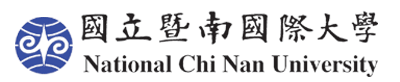 學生完成自主學習指導老師建議授與學分表請指導老師於學生完成學生自主學習計畫後，填寫此表用信封彌封，於本校自主學習審核小組召開審查會議前送至教務處課務組。請指導老師針對每位參與自主學習學生分別給予評語及建議授與學分。學生授與學分數依自主學習審查小組審查核定為主。團隊名稱計畫名稱學生姓名學號科系年級總學習時數計畫執行期程年  月   日-   年  月   日   年  月   日-   年  月   日   年  月   日-   年  月   日   年  月   日-   年  月   日   申請學生自主學習類別□社會實踐       □學術探討□校外競賽       □創新實作□新創事業    □跨域數位學習計畫(包含磨課師及修習經由審查小組通過之數位學習平台影音資料)□學生參與產學合作專案計畫□社會實踐       □學術探討□校外競賽       □創新實作□新創事業    □跨域數位學習計畫(包含磨課師及修習經由審查小組通過之數位學習平台影音資料)□學生參與產學合作專案計畫□社會實踐       □學術探討□校外競賽       □創新實作□新創事業    □跨域數位學習計畫(包含磨課師及修習經由審查小組通過之數位學習平台影音資料)□學生參與產學合作專案計畫□社會實踐       □學術探討□校外競賽       □創新實作□新創事業    □跨域數位學習計畫(包含磨課師及修習經由審查小組通過之數位學習平台影音資料)□學生參與產學合作專案計畫指導老師姓名服務單位指導老師評語:建議分數(0-100):指導老師評語:建議分數(0-100):指導老師評語:建議分數(0-100):指導老師評語:建議分數(0-100):指導老師評語:建議分數(0-100):建議授與學分數(1~2學分):建議授與學分數(1~2學分):建議授與學分數(1~2學分):建議授與學分數(1~2學分):建議授與學分數(1~2學分):指導老師簽名:指導老師簽名:指導老師簽名:指導老師簽名:指導老師簽名: